                                                      Семья в жизни человека занимает очень большое 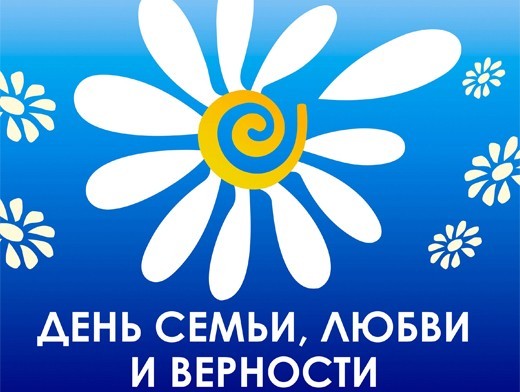                                                       место. И если человек ничего о ней не знает, он                                                       обделён самым главным на земле - теплом и                                                        вниманием. В структурном  подразделении  детский      					   сад  МБОУ Бобровская СОШ№3  6 июля     					  		 прошли различные мероприятия, посвящённые  Дню                     					семьи, любви и верности. С детьми были проведены беседы: Я люблю маму и папу», «Ромашка - символ семьи, любви верности», «Семья в жизни человека». Накануне праздника детям была представлена презентация на тему «День Семьи, Любви и Верности».  Прозвучало много стихов, пословиц о семье, дружбе, верности; играли в игры «Семья», «Ласковые слова».Были приглашены родители, которые рассказали о своей семье, рассматривали вместе с детьми семейные фотоальбомы.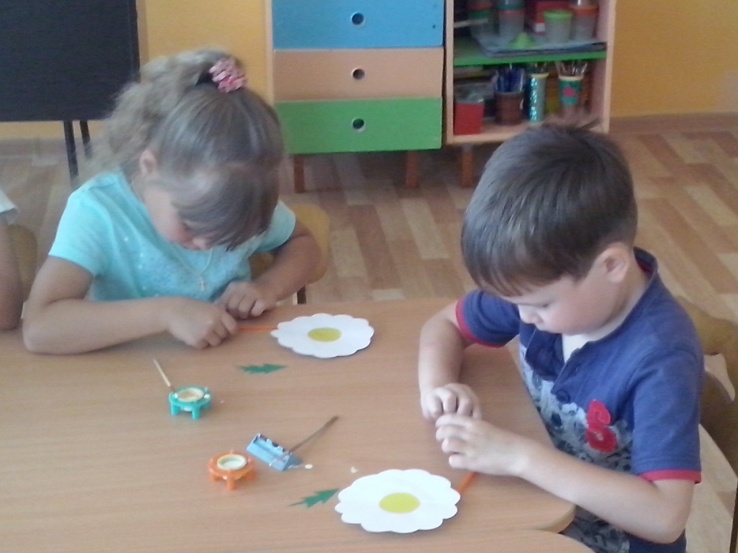 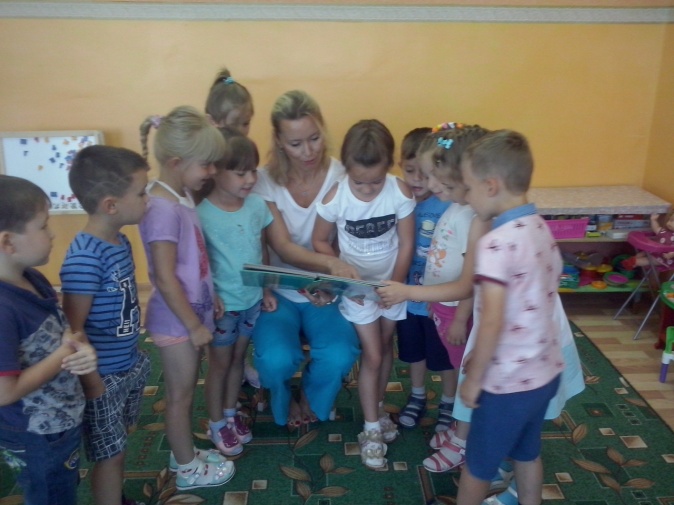 В подготовительной группе была оформлена фотовыставка «Моя семья».И, конечно же, ромашка, сделанная детьми, стала дорогим подарком самым любимым и дорогим сердцу ребёнка людям – своим родителям.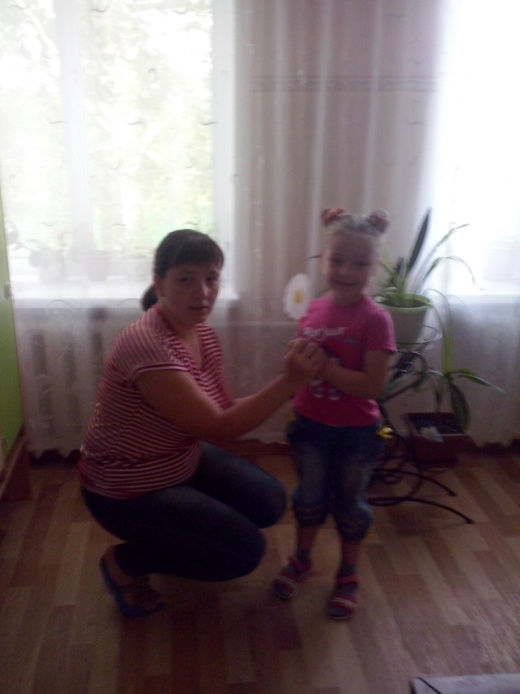 